Název výsledku/výstupu projektu (např. Metodika XYZ)Konečný uživatel výsledků:	Úřad vlády České republikyAdresa Název projektu: Zpracování metodiky XYZČíslo projektu: TB123MXP000Řešitel projektu: Vysoká škola …, adresaDoba řešení: 1. 10. 2016 – 20. 3. 201XDůvěrnost a dostupnost: veřejně přístupný (URL původu: http://url.xxxx.xx)Informace o autorském týmu:Prof. Lorem Ipsum Doc. Dolor SitDalší informace o projektu:Cíle projektu, další výsledky/výstupy, aj.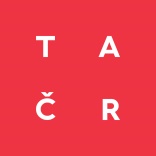 [Vlastní obsah výstupu][poslední strana]